.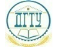 МИНИСТЕРСТВО НАУКИ И ВЫСШЕГО ОБРАЗОВАНИЯ РОССИЙСКОЙ ФЕДЕРАЦИИМИНИСТЕРСТВО НАУКИ И ВЫСШЕГО ОБРАЗОВАНИЯ РОССИЙСКОЙ ФЕДЕРАЦИИМИНИСТЕРСТВО НАУКИ И ВЫСШЕГО ОБРАЗОВАНИЯ РОССИЙСКОЙ ФЕДЕРАЦИИМИНИСТЕРСТВО НАУКИ И ВЫСШЕГО ОБРАЗОВАНИЯ РОССИЙСКОЙ ФЕДЕРАЦИИМИНИСТЕРСТВО НАУКИ И ВЫСШЕГО ОБРАЗОВАНИЯ РОССИЙСКОЙ ФЕДЕРАЦИИМИНИСТЕРСТВО НАУКИ И ВЫСШЕГО ОБРАЗОВАНИЯ РОССИЙСКОЙ ФЕДЕРАЦИИМИНИСТЕРСТВО НАУКИ И ВЫСШЕГО ОБРАЗОВАНИЯ РОССИЙСКОЙ ФЕДЕРАЦИИМИНИСТЕРСТВО НАУКИ И ВЫСШЕГО ОБРАЗОВАНИЯ РОССИЙСКОЙ ФЕДЕРАЦИИМИНИСТЕРСТВО НАУКИ И ВЫСШЕГО ОБРАЗОВАНИЯ РОССИЙСКОЙ ФЕДЕРАЦИИМИНИСТЕРСТВО НАУКИ И ВЫСШЕГО ОБРАЗОВАНИЯ РОССИЙСКОЙ ФЕДЕРАЦИИМИНИСТЕРСТВО НАУКИ И ВЫСШЕГО ОБРАЗОВАНИЯ РОССИЙСКОЙ ФЕДЕРАЦИИМИНИСТЕРСТВО НАУКИ И ВЫСШЕГО ОБРАЗОВАНИЯ РОССИЙСКОЙ ФЕДЕРАЦИИМИНИСТЕРСТВО НАУКИ И ВЫСШЕГО ОБРАЗОВАНИЯ РОССИЙСКОЙ ФЕДЕРАЦИИМИНИСТЕРСТВО НАУКИ И ВЫСШЕГО ОБРАЗОВАНИЯ РОССИЙСКОЙ ФЕДЕРАЦИИМИНИСТЕРСТВО НАУКИ И ВЫСШЕГО ОБРАЗОВАНИЯ РОССИЙСКОЙ ФЕДЕРАЦИИМИНИСТЕРСТВО НАУКИ И ВЫСШЕГО ОБРАЗОВАНИЯ РОССИЙСКОЙ ФЕДЕРАЦИИМИНИСТЕРСТВО НАУКИ И ВЫСШЕГО ОБРАЗОВАНИЯ РОССИЙСКОЙ ФЕДЕРАЦИИМИНИСТЕРСТВО НАУКИ И ВЫСШЕГО ОБРАЗОВАНИЯ РОССИЙСКОЙ ФЕДЕРАЦИИМИНИСТЕРСТВО НАУКИ И ВЫСШЕГО ОБРАЗОВАНИЯ РОССИЙСКОЙ ФЕДЕРАЦИИМИНИСТЕРСТВО НАУКИ И ВЫСШЕГО ОБРАЗОВАНИЯ РОССИЙСКОЙ ФЕДЕРАЦИИМИНИСТЕРСТВО НАУКИ И ВЫСШЕГО ОБРАЗОВАНИЯ РОССИЙСКОЙ ФЕДЕРАЦИИМИНИСТЕРСТВО НАУКИ И ВЫСШЕГО ОБРАЗОВАНИЯ РОССИЙСКОЙ ФЕДЕРАЦИИМИНИСТЕРСТВО НАУКИ И ВЫСШЕГО ОБРАЗОВАНИЯ РОССИЙСКОЙ ФЕДЕРАЦИИМИНИСТЕРСТВО НАУКИ И ВЫСШЕГО ОБРАЗОВАНИЯ РОССИЙСКОЙ ФЕДЕРАЦИИМИНИСТЕРСТВО НАУКИ И ВЫСШЕГО ОБРАЗОВАНИЯ РОССИЙСКОЙ ФЕДЕРАЦИИМИНИСТЕРСТВО НАУКИ И ВЫСШЕГО ОБРАЗОВАНИЯ РОССИЙСКОЙ ФЕДЕРАЦИИМИНИСТЕРСТВО НАУКИ И ВЫСШЕГО ОБРАЗОВАНИЯ РОССИЙСКОЙ ФЕДЕРАЦИИМИНИСТЕРСТВО НАУКИ И ВЫСШЕГО ОБРАЗОВАНИЯ РОССИЙСКОЙ ФЕДЕРАЦИИФЕДЕРАЛЬНОЕ ГОСУДАРСТВЕННОЕ БЮДЖЕТНОЕ ОБРАЗОВАТЕЛЬНОЕ УЧРЕЖДЕНИЕ ВЫСШЕГО ОБРАЗОВАНИЯ«ДОНСКОЙ ГОСУДАРСТВЕННЫЙ ТЕХНИЧЕСКИЙ УНИВЕРСИТЕТ»(ДГТУ)ФЕДЕРАЛЬНОЕ ГОСУДАРСТВЕННОЕ БЮДЖЕТНОЕ ОБРАЗОВАТЕЛЬНОЕ УЧРЕЖДЕНИЕ ВЫСШЕГО ОБРАЗОВАНИЯ«ДОНСКОЙ ГОСУДАРСТВЕННЫЙ ТЕХНИЧЕСКИЙ УНИВЕРСИТЕТ»(ДГТУ)ФЕДЕРАЛЬНОЕ ГОСУДАРСТВЕННОЕ БЮДЖЕТНОЕ ОБРАЗОВАТЕЛЬНОЕ УЧРЕЖДЕНИЕ ВЫСШЕГО ОБРАЗОВАНИЯ«ДОНСКОЙ ГОСУДАРСТВЕННЫЙ ТЕХНИЧЕСКИЙ УНИВЕРСИТЕТ»(ДГТУ)ФЕДЕРАЛЬНОЕ ГОСУДАРСТВЕННОЕ БЮДЖЕТНОЕ ОБРАЗОВАТЕЛЬНОЕ УЧРЕЖДЕНИЕ ВЫСШЕГО ОБРАЗОВАНИЯ«ДОНСКОЙ ГОСУДАРСТВЕННЫЙ ТЕХНИЧЕСКИЙ УНИВЕРСИТЕТ»(ДГТУ)ФЕДЕРАЛЬНОЕ ГОСУДАРСТВЕННОЕ БЮДЖЕТНОЕ ОБРАЗОВАТЕЛЬНОЕ УЧРЕЖДЕНИЕ ВЫСШЕГО ОБРАЗОВАНИЯ«ДОНСКОЙ ГОСУДАРСТВЕННЫЙ ТЕХНИЧЕСКИЙ УНИВЕРСИТЕТ»(ДГТУ)ФЕДЕРАЛЬНОЕ ГОСУДАРСТВЕННОЕ БЮДЖЕТНОЕ ОБРАЗОВАТЕЛЬНОЕ УЧРЕЖДЕНИЕ ВЫСШЕГО ОБРАЗОВАНИЯ«ДОНСКОЙ ГОСУДАРСТВЕННЫЙ ТЕХНИЧЕСКИЙ УНИВЕРСИТЕТ»(ДГТУ)ФЕДЕРАЛЬНОЕ ГОСУДАРСТВЕННОЕ БЮДЖЕТНОЕ ОБРАЗОВАТЕЛЬНОЕ УЧРЕЖДЕНИЕ ВЫСШЕГО ОБРАЗОВАНИЯ«ДОНСКОЙ ГОСУДАРСТВЕННЫЙ ТЕХНИЧЕСКИЙ УНИВЕРСИТЕТ»(ДГТУ)ФЕДЕРАЛЬНОЕ ГОСУДАРСТВЕННОЕ БЮДЖЕТНОЕ ОБРАЗОВАТЕЛЬНОЕ УЧРЕЖДЕНИЕ ВЫСШЕГО ОБРАЗОВАНИЯ«ДОНСКОЙ ГОСУДАРСТВЕННЫЙ ТЕХНИЧЕСКИЙ УНИВЕРСИТЕТ»(ДГТУ)ФЕДЕРАЛЬНОЕ ГОСУДАРСТВЕННОЕ БЮДЖЕТНОЕ ОБРАЗОВАТЕЛЬНОЕ УЧРЕЖДЕНИЕ ВЫСШЕГО ОБРАЗОВАНИЯ«ДОНСКОЙ ГОСУДАРСТВЕННЫЙ ТЕХНИЧЕСКИЙ УНИВЕРСИТЕТ»(ДГТУ)ФЕДЕРАЛЬНОЕ ГОСУДАРСТВЕННОЕ БЮДЖЕТНОЕ ОБРАЗОВАТЕЛЬНОЕ УЧРЕЖДЕНИЕ ВЫСШЕГО ОБРАЗОВАНИЯ«ДОНСКОЙ ГОСУДАРСТВЕННЫЙ ТЕХНИЧЕСКИЙ УНИВЕРСИТЕТ»(ДГТУ)ФЕДЕРАЛЬНОЕ ГОСУДАРСТВЕННОЕ БЮДЖЕТНОЕ ОБРАЗОВАТЕЛЬНОЕ УЧРЕЖДЕНИЕ ВЫСШЕГО ОБРАЗОВАНИЯ«ДОНСКОЙ ГОСУДАРСТВЕННЫЙ ТЕХНИЧЕСКИЙ УНИВЕРСИТЕТ»(ДГТУ)ФЕДЕРАЛЬНОЕ ГОСУДАРСТВЕННОЕ БЮДЖЕТНОЕ ОБРАЗОВАТЕЛЬНОЕ УЧРЕЖДЕНИЕ ВЫСШЕГО ОБРАЗОВАНИЯ«ДОНСКОЙ ГОСУДАРСТВЕННЫЙ ТЕХНИЧЕСКИЙ УНИВЕРСИТЕТ»(ДГТУ)ФЕДЕРАЛЬНОЕ ГОСУДАРСТВЕННОЕ БЮДЖЕТНОЕ ОБРАЗОВАТЕЛЬНОЕ УЧРЕЖДЕНИЕ ВЫСШЕГО ОБРАЗОВАНИЯ«ДОНСКОЙ ГОСУДАРСТВЕННЫЙ ТЕХНИЧЕСКИЙ УНИВЕРСИТЕТ»(ДГТУ)ФЕДЕРАЛЬНОЕ ГОСУДАРСТВЕННОЕ БЮДЖЕТНОЕ ОБРАЗОВАТЕЛЬНОЕ УЧРЕЖДЕНИЕ ВЫСШЕГО ОБРАЗОВАНИЯ«ДОНСКОЙ ГОСУДАРСТВЕННЫЙ ТЕХНИЧЕСКИЙ УНИВЕРСИТЕТ»(ДГТУ)ФЕДЕРАЛЬНОЕ ГОСУДАРСТВЕННОЕ БЮДЖЕТНОЕ ОБРАЗОВАТЕЛЬНОЕ УЧРЕЖДЕНИЕ ВЫСШЕГО ОБРАЗОВАНИЯ«ДОНСКОЙ ГОСУДАРСТВЕННЫЙ ТЕХНИЧЕСКИЙ УНИВЕРСИТЕТ»(ДГТУ)ФЕДЕРАЛЬНОЕ ГОСУДАРСТВЕННОЕ БЮДЖЕТНОЕ ОБРАЗОВАТЕЛЬНОЕ УЧРЕЖДЕНИЕ ВЫСШЕГО ОБРАЗОВАНИЯ«ДОНСКОЙ ГОСУДАРСТВЕННЫЙ ТЕХНИЧЕСКИЙ УНИВЕРСИТЕТ»(ДГТУ)ФЕДЕРАЛЬНОЕ ГОСУДАРСТВЕННОЕ БЮДЖЕТНОЕ ОБРАЗОВАТЕЛЬНОЕ УЧРЕЖДЕНИЕ ВЫСШЕГО ОБРАЗОВАНИЯ«ДОНСКОЙ ГОСУДАРСТВЕННЫЙ ТЕХНИЧЕСКИЙ УНИВЕРСИТЕТ»(ДГТУ)ФЕДЕРАЛЬНОЕ ГОСУДАРСТВЕННОЕ БЮДЖЕТНОЕ ОБРАЗОВАТЕЛЬНОЕ УЧРЕЖДЕНИЕ ВЫСШЕГО ОБРАЗОВАНИЯ«ДОНСКОЙ ГОСУДАРСТВЕННЫЙ ТЕХНИЧЕСКИЙ УНИВЕРСИТЕТ»(ДГТУ)ФЕДЕРАЛЬНОЕ ГОСУДАРСТВЕННОЕ БЮДЖЕТНОЕ ОБРАЗОВАТЕЛЬНОЕ УЧРЕЖДЕНИЕ ВЫСШЕГО ОБРАЗОВАНИЯ«ДОНСКОЙ ГОСУДАРСТВЕННЫЙ ТЕХНИЧЕСКИЙ УНИВЕРСИТЕТ»(ДГТУ)ФЕДЕРАЛЬНОЕ ГОСУДАРСТВЕННОЕ БЮДЖЕТНОЕ ОБРАЗОВАТЕЛЬНОЕ УЧРЕЖДЕНИЕ ВЫСШЕГО ОБРАЗОВАНИЯ«ДОНСКОЙ ГОСУДАРСТВЕННЫЙ ТЕХНИЧЕСКИЙ УНИВЕРСИТЕТ»(ДГТУ)ФЕДЕРАЛЬНОЕ ГОСУДАРСТВЕННОЕ БЮДЖЕТНОЕ ОБРАЗОВАТЕЛЬНОЕ УЧРЕЖДЕНИЕ ВЫСШЕГО ОБРАЗОВАНИЯ«ДОНСКОЙ ГОСУДАРСТВЕННЫЙ ТЕХНИЧЕСКИЙ УНИВЕРСИТЕТ»(ДГТУ)ФЕДЕРАЛЬНОЕ ГОСУДАРСТВЕННОЕ БЮДЖЕТНОЕ ОБРАЗОВАТЕЛЬНОЕ УЧРЕЖДЕНИЕ ВЫСШЕГО ОБРАЗОВАНИЯ«ДОНСКОЙ ГОСУДАРСТВЕННЫЙ ТЕХНИЧЕСКИЙ УНИВЕРСИТЕТ»(ДГТУ)ФЕДЕРАЛЬНОЕ ГОСУДАРСТВЕННОЕ БЮДЖЕТНОЕ ОБРАЗОВАТЕЛЬНОЕ УЧРЕЖДЕНИЕ ВЫСШЕГО ОБРАЗОВАНИЯ«ДОНСКОЙ ГОСУДАРСТВЕННЫЙ ТЕХНИЧЕСКИЙ УНИВЕРСИТЕТ»(ДГТУ)ФЕДЕРАЛЬНОЕ ГОСУДАРСТВЕННОЕ БЮДЖЕТНОЕ ОБРАЗОВАТЕЛЬНОЕ УЧРЕЖДЕНИЕ ВЫСШЕГО ОБРАЗОВАНИЯ«ДОНСКОЙ ГОСУДАРСТВЕННЫЙ ТЕХНИЧЕСКИЙ УНИВЕРСИТЕТ»(ДГТУ)ФЕДЕРАЛЬНОЕ ГОСУДАРСТВЕННОЕ БЮДЖЕТНОЕ ОБРАЗОВАТЕЛЬНОЕ УЧРЕЖДЕНИЕ ВЫСШЕГО ОБРАЗОВАНИЯ«ДОНСКОЙ ГОСУДАРСТВЕННЫЙ ТЕХНИЧЕСКИЙ УНИВЕРСИТЕТ»(ДГТУ)ФЕДЕРАЛЬНОЕ ГОСУДАРСТВЕННОЕ БЮДЖЕТНОЕ ОБРАЗОВАТЕЛЬНОЕ УЧРЕЖДЕНИЕ ВЫСШЕГО ОБРАЗОВАНИЯ«ДОНСКОЙ ГОСУДАРСТВЕННЫЙ ТЕХНИЧЕСКИЙ УНИВЕРСИТЕТ»(ДГТУ)ФЕДЕРАЛЬНОЕ ГОСУДАРСТВЕННОЕ БЮДЖЕТНОЕ ОБРАЗОВАТЕЛЬНОЕ УЧРЕЖДЕНИЕ ВЫСШЕГО ОБРАЗОВАНИЯ«ДОНСКОЙ ГОСУДАРСТВЕННЫЙ ТЕХНИЧЕСКИЙ УНИВЕРСИТЕТ»(ДГТУ)ФЕДЕРАЛЬНОЕ ГОСУДАРСТВЕННОЕ БЮДЖЕТНОЕ ОБРАЗОВАТЕЛЬНОЕ УЧРЕЖДЕНИЕ ВЫСШЕГО ОБРАЗОВАНИЯ«ДОНСКОЙ ГОСУДАРСТВЕННЫЙ ТЕХНИЧЕСКИЙ УНИВЕРСИТЕТ»(ДГТУ)УТВЕРЖДАЮУТВЕРЖДАЮУТВЕРЖДАЮУТВЕРЖДАЮУТВЕРЖДАЮУТВЕРЖДАЮУТВЕРЖДАЮДиректор КЭУПДиректор КЭУПДиректор КЭУПДиректор КЭУПДиректор КЭУПДиректор КЭУПДиректор КЭУП______________ В.И. Мигаль______________ В.И. Мигаль______________ В.И. Мигаль______________ В.И. Мигаль______________ В.И. Мигаль______________ В.И. Мигаль______________ В.И. Мигаль______________ В.И. Мигаль______________ В.И. Мигаль______________ В.И. Мигаль______________ В.И. Мигаль______________ В.И. Мигаль______________ В.И. Мигаль______________ В.И. Мигаль______________ В.И. Мигаль______________ В.И. Мигаль______________ В.И. Мигаль______________ В.И. Мигаль______________ В.И. Мигаль______________ В.И. Мигаль______________ В.И. МигальПроизводственная практикаПроизводственная практикаПроизводственная практикаПроизводственная практикаПроизводственная практикаПроизводственная практикаПроизводственная практикаПроизводственная практикаПроизводственная практикаПроизводственная практикаПроизводственная практикаПроизводственная практикаПроизводственная практикаПроизводственная практикаПроизводственная практикаПроизводственная практикаПроизводственная практикаПроизводственная практикаПроизводственная практикаПроизводственная практикаПроизводственная практикаПроизводственная практикаПроизводственная практикаПроизводственная практикаПроизводственная практикаПроизводственная практикаПроизводственная практикаПроизводственная практикарабочая программа дисциплины (модуля)рабочая программа дисциплины (модуля)рабочая программа дисциплины (модуля)рабочая программа дисциплины (модуля)рабочая программа дисциплины (модуля)рабочая программа дисциплины (модуля)рабочая программа дисциплины (модуля)рабочая программа дисциплины (модуля)рабочая программа дисциплины (модуля)рабочая программа дисциплины (модуля)рабочая программа дисциплины (модуля)рабочая программа дисциплины (модуля)рабочая программа дисциплины (модуля)рабочая программа дисциплины (модуля)рабочая программа дисциплины (модуля)рабочая программа дисциплины (модуля)рабочая программа дисциплины (модуля)рабочая программа дисциплины (модуля)рабочая программа дисциплины (модуля)рабочая программа дисциплины (модуля)рабочая программа дисциплины (модуля)рабочая программа дисциплины (модуля)рабочая программа дисциплины (модуля)рабочая программа дисциплины (модуля)рабочая программа дисциплины (модуля)рабочая программа дисциплины (модуля)рабочая программа дисциплины (модуля)рабочая программа дисциплины (модуля)Закреплена заЗакреплена заКолледж экономики, управления и праваКолледж экономики, управления и праваКолледж экономики, управления и праваКолледж экономики, управления и праваКолледж экономики, управления и праваКолледж экономики, управления и праваКолледж экономики, управления и праваКолледж экономики, управления и праваКолледж экономики, управления и праваКолледж экономики, управления и праваКолледж экономики, управления и праваКолледж экономики, управления и праваКолледж экономики, управления и праваКолледж экономики, управления и праваКолледж экономики, управления и праваКолледж экономики, управления и праваКолледж экономики, управления и праваКолледж экономики, управления и праваКолледж экономики, управления и праваКолледж экономики, управления и праваУчебный планУчебный планУчебный планУчебный планУчебный планУчебный планУчебный план09.02.07-16-1-2023-24 - ИС.plxИнформационные системы и программированиеПрофиль получаемого профессионального образования при реализации программы
среднего общего образования: технологический09.02.07-16-1-2023-24 - ИС.plxИнформационные системы и программированиеПрофиль получаемого профессионального образования при реализации программы
среднего общего образования: технологический09.02.07-16-1-2023-24 - ИС.plxИнформационные системы и программированиеПрофиль получаемого профессионального образования при реализации программы
среднего общего образования: технологический09.02.07-16-1-2023-24 - ИС.plxИнформационные системы и программированиеПрофиль получаемого профессионального образования при реализации программы
среднего общего образования: технологический09.02.07-16-1-2023-24 - ИС.plxИнформационные системы и программированиеПрофиль получаемого профессионального образования при реализации программы
среднего общего образования: технологический09.02.07-16-1-2023-24 - ИС.plxИнформационные системы и программированиеПрофиль получаемого профессионального образования при реализации программы
среднего общего образования: технологический09.02.07-16-1-2023-24 - ИС.plxИнформационные системы и программированиеПрофиль получаемого профессионального образования при реализации программы
среднего общего образования: технологический09.02.07-16-1-2023-24 - ИС.plxИнформационные системы и программированиеПрофиль получаемого профессионального образования при реализации программы
среднего общего образования: технологический09.02.07-16-1-2023-24 - ИС.plxИнформационные системы и программированиеПрофиль получаемого профессионального образования при реализации программы
среднего общего образования: технологический09.02.07-16-1-2023-24 - ИС.plxИнформационные системы и программированиеПрофиль получаемого профессионального образования при реализации программы
среднего общего образования: технологический09.02.07-16-1-2023-24 - ИС.plxИнформационные системы и программированиеПрофиль получаемого профессионального образования при реализации программы
среднего общего образования: технологический09.02.07-16-1-2023-24 - ИС.plxИнформационные системы и программированиеПрофиль получаемого профессионального образования при реализации программы
среднего общего образования: технологический09.02.07-16-1-2023-24 - ИС.plxИнформационные системы и программированиеПрофиль получаемого профессионального образования при реализации программы
среднего общего образования: технологический09.02.07-16-1-2023-24 - ИС.plxИнформационные системы и программированиеПрофиль получаемого профессионального образования при реализации программы
среднего общего образования: технологический09.02.07-16-1-2023-24 - ИС.plxИнформационные системы и программированиеПрофиль получаемого профессионального образования при реализации программы
среднего общего образования: технологический09.02.07-16-1-2023-24 - ИС.plxИнформационные системы и программированиеПрофиль получаемого профессионального образования при реализации программы
среднего общего образования: технологический09.02.07-16-1-2023-24 - ИС.plxИнформационные системы и программированиеПрофиль получаемого профессионального образования при реализации программы
среднего общего образования: технологический09.02.07-16-1-2023-24 - ИС.plxИнформационные системы и программированиеПрофиль получаемого профессионального образования при реализации программы
среднего общего образования: технологический09.02.07-16-1-2023-24 - ИС.plxИнформационные системы и программированиеПрофиль получаемого профессионального образования при реализации программы
среднего общего образования: технологический09.02.07-16-1-2023-24 - ИС.plxИнформационные системы и программированиеПрофиль получаемого профессионального образования при реализации программы
среднего общего образования: технологический09.02.07-16-1-2023-24 - ИС.plxИнформационные системы и программированиеПрофиль получаемого профессионального образования при реализации программы
среднего общего образования: технологический09.02.07-16-1-2023-24 - ИС.plxИнформационные системы и программированиеПрофиль получаемого профессионального образования при реализации программы
среднего общего образования: технологический09.02.07-16-1-2023-24 - ИС.plxИнформационные системы и программированиеПрофиль получаемого профессионального образования при реализации программы
среднего общего образования: технологический09.02.07-16-1-2023-24 - ИС.plxИнформационные системы и программированиеПрофиль получаемого профессионального образования при реализации программы
среднего общего образования: технологический09.02.07-16-1-2023-24 - ИС.plxИнформационные системы и программированиеПрофиль получаемого профессионального образования при реализации программы
среднего общего образования: технологический09.02.07-16-1-2023-24 - ИС.plxИнформационные системы и программированиеПрофиль получаемого профессионального образования при реализации программы
среднего общего образования: технологический09.02.07-16-1-2023-24 - ИС.plxИнформационные системы и программированиеПрофиль получаемого профессионального образования при реализации программы
среднего общего образования: технологический09.02.07-16-1-2023-24 - ИС.plxИнформационные системы и программированиеПрофиль получаемого профессионального образования при реализации программы
среднего общего образования: технологический09.02.07-16-1-2023-24 - ИС.plxИнформационные системы и программированиеПрофиль получаемого профессионального образования при реализации программы
среднего общего образования: технологический09.02.07-16-1-2023-24 - ИС.plxИнформационные системы и программированиеПрофиль получаемого профессионального образования при реализации программы
среднего общего образования: технологический09.02.07-16-1-2023-24 - ИС.plxИнформационные системы и программированиеПрофиль получаемого профессионального образования при реализации программы
среднего общего образования: технологический09.02.07-16-1-2023-24 - ИС.plxИнформационные системы и программированиеПрофиль получаемого профессионального образования при реализации программы
среднего общего образования: технологический09.02.07-16-1-2023-24 - ИС.plxИнформационные системы и программированиеПрофиль получаемого профессионального образования при реализации программы
среднего общего образования: технологический09.02.07-16-1-2023-24 - ИС.plxИнформационные системы и программированиеПрофиль получаемого профессионального образования при реализации программы
среднего общего образования: технологический09.02.07-16-1-2023-24 - ИС.plxИнформационные системы и программированиеПрофиль получаемого профессионального образования при реализации программы
среднего общего образования: технологический09.02.07-16-1-2023-24 - ИС.plxИнформационные системы и программированиеПрофиль получаемого профессионального образования при реализации программы
среднего общего образования: технологический09.02.07-16-1-2023-24 - ИС.plxИнформационные системы и программированиеПрофиль получаемого профессионального образования при реализации программы
среднего общего образования: технологический09.02.07-16-1-2023-24 - ИС.plxИнформационные системы и программированиеПрофиль получаемого профессионального образования при реализации программы
среднего общего образования: технологический09.02.07-16-1-2023-24 - ИС.plxИнформационные системы и программированиеПрофиль получаемого профессионального образования при реализации программы
среднего общего образования: технологический09.02.07-16-1-2023-24 - ИС.plxИнформационные системы и программированиеПрофиль получаемого профессионального образования при реализации программы
среднего общего образования: технологическийКвалификацияКвалификацияКвалификацияКвалификацияКвалификацияКвалификацияКвалификацияспециалист по информационным системамспециалист по информационным системамспециалист по информационным системамспециалист по информационным системамспециалист по информационным системамспециалист по информационным системамспециалист по информационным системамспециалист по информационным системамспециалист по информационным системамспециалист по информационным системамспециалист по информационным системамспециалист по информационным системамспециалист по информационным системамспециалист по информационным системамспециалист по информационным системамспециалист по информационным системамспециалист по информационным системамспециалист по информационным системамспециалист по информационным системамспециалист по информационным системамФорма обученияФорма обученияФорма обученияФорма обученияФорма обученияФорма обученияФорма обученияочнаяочнаяочнаяочнаяочнаяочнаяочнаяочнаяочнаяочнаяочнаяочнаяочнаяочнаяочнаяочнаяочнаяочнаяочнаяочнаяОбщая трудоемкостьОбщая трудоемкостьОбщая трудоемкостьОбщая трудоемкостьОбщая трудоемкость0 ЗЕТ0 ЗЕТ0 ЗЕТ0 ЗЕТ0 ЗЕТ0 ЗЕТЧасов по учебному плануЧасов по учебному плануЧасов по учебному плануЧасов по учебному плануЧасов по учебному плануЧасов по учебному плануЧасов по учебному плануЧасов по учебному плануЧасов по учебному плану252252252Формы контроля  в семестрах:Формы контроля  в семестрах:Формы контроля  в семестрах:Формы контроля  в семестрах:Формы контроля  в семестрах:Формы контроля  в семестрах:Формы контроля  в семестрах:в том числе:в том числе:в том числе:в том числе:в том числе:в том числе:в том числе:в том числе:в том числе:в том числе:зачеты с оценкой 8зачеты с оценкой 8зачеты с оценкой 8зачеты с оценкой 8аудиторные занятияаудиторные занятияаудиторные занятияаудиторные занятияаудиторные занятияаудиторные занятияаудиторные занятияаудиторные занятия252252252зачеты с оценкой 8зачеты с оценкой 8зачеты с оценкой 8зачеты с оценкой 8самостоятельная работасамостоятельная работасамостоятельная работасамостоятельная работасамостоятельная работасамостоятельная работасамостоятельная работасамостоятельная работа000Распределение часов дисциплины по семестрамРаспределение часов дисциплины по семестрамРаспределение часов дисциплины по семестрамРаспределение часов дисциплины по семестрамРаспределение часов дисциплины по семестрамРаспределение часов дисциплины по семестрамРаспределение часов дисциплины по семестрамРаспределение часов дисциплины по семестрамРаспределение часов дисциплины по семестрамРаспределение часов дисциплины по семестрамРаспределение часов дисциплины по семестрамРаспределение часов дисциплины по семестрамРаспределение часов дисциплины по семестрамРаспределение часов дисциплины по семестрамРаспределение часов дисциплины по семестрамРаспределение часов дисциплины по семестрамСеместрСеместрСеместрСеместрСеместр888ИтогоИтогоИтогоИтогоИтогоИтогоИтогоИтогоНедельНедельНедельНедельНедельИтогоИтогоИтогоИтогоИтогоИтогоИтогоИтогоВид занятийВид занятийВид занятийВид занятийВид занятийУПРПРПУПУПУПУПРПРПРПРППрактическиеПрактическиеПрактическиеПрактическиеПрактические252252252252252252252252252252252В том числе в форме
практ.подготовкиВ том числе в форме
практ.подготовкиВ том числе в форме
практ.подготовкиВ том числе в форме
практ.подготовкиВ том числе в форме
практ.подготовки252252252252252252252252252252252Итого ауд.Итого ауд.Итого ауд.Итого ауд.Итого ауд.252252252252252252252252252252252ИтогоИтогоИтогоИтогоИтого2522522522522522522522522522522522023 г.2023 г.2023 г.2023 г.2023 г.2023 г.УП: 09.02.07-16-1-2023-24 - ИС.plxУП: 09.02.07-16-1-2023-24 - ИС.plxУП: 09.02.07-16-1-2023-24 - ИС.plxУП: 09.02.07-16-1-2023-24 - ИС.plxУП: 09.02.07-16-1-2023-24 - ИС.plxстр. 3Программу составил(и):Программу составил(и):Программу составил(и):Программу составил(и):С.В.Шинакова;Преп., Л.А. Белас _________________С.В.Шинакова;Преп., Л.А. Белас _________________С.В.Шинакова;Преп., Л.А. Белас _________________С.В.Шинакова;Преп., Л.А. Белас _________________С.В.Шинакова;Преп., Л.А. Белас _________________С.В.Шинакова;Преп., Л.А. Белас _________________С.В.Шинакова;Преп., Л.А. Белас _________________С.В.Шинакова;Преп., Л.А. Белас _________________С.В.Шинакова;Преп., Л.А. Белас _________________С.В.Шинакова;Преп., Л.А. Белас _________________Рецензент(ы):Рецензент(ы):Рецензент(ы):Рецензент(ы):Преп., _________________Преп., _________________Преп., _________________Преп., _________________Преп., _________________Преп., _________________Преп., _________________Преп., _________________Преп., _________________Преп., _________________Рабочая программа дисциплины (модуля)Рабочая программа дисциплины (модуля)Рабочая программа дисциплины (модуля)Рабочая программа дисциплины (модуля)Рабочая программа дисциплины (модуля)Рабочая программа дисциплины (модуля)Рабочая программа дисциплины (модуля)Производственная практикаПроизводственная практикаПроизводственная практикаПроизводственная практикаПроизводственная практикаПроизводственная практикаПроизводственная практикаПроизводственная практикаПроизводственная практикаПроизводственная практикаразработана в соответствии с ФГОС СПО:разработана в соответствии с ФГОС СПО:разработана в соответствии с ФГОС СПО:разработана в соответствии с ФГОС СПО:разработана в соответствии с ФГОС СПО:разработана в соответствии с ФГОС СПО:разработана в соответствии с ФГОС СПО:Федеральный государственный образовательный стандарт среднего профессионального образования по специальности
09.02.07 ИНФОРМАЦИОННЫЕ СИСТЕМЫ И ПРОГРАММИРОВАНИЕ (приказ Минобрнауки России от 09.12.2016 г. №
1547)Федеральный государственный образовательный стандарт среднего профессионального образования по специальности
09.02.07 ИНФОРМАЦИОННЫЕ СИСТЕМЫ И ПРОГРАММИРОВАНИЕ (приказ Минобрнауки России от 09.12.2016 г. №
1547)Федеральный государственный образовательный стандарт среднего профессионального образования по специальности
09.02.07 ИНФОРМАЦИОННЫЕ СИСТЕМЫ И ПРОГРАММИРОВАНИЕ (приказ Минобрнауки России от 09.12.2016 г. №
1547)Федеральный государственный образовательный стандарт среднего профессионального образования по специальности
09.02.07 ИНФОРМАЦИОННЫЕ СИСТЕМЫ И ПРОГРАММИРОВАНИЕ (приказ Минобрнауки России от 09.12.2016 г. №
1547)Федеральный государственный образовательный стандарт среднего профессионального образования по специальности
09.02.07 ИНФОРМАЦИОННЫЕ СИСТЕМЫ И ПРОГРАММИРОВАНИЕ (приказ Минобрнауки России от 09.12.2016 г. №
1547)Федеральный государственный образовательный стандарт среднего профессионального образования по специальности
09.02.07 ИНФОРМАЦИОННЫЕ СИСТЕМЫ И ПРОГРАММИРОВАНИЕ (приказ Минобрнауки России от 09.12.2016 г. №
1547)Федеральный государственный образовательный стандарт среднего профессионального образования по специальности
09.02.07 ИНФОРМАЦИОННЫЕ СИСТЕМЫ И ПРОГРАММИРОВАНИЕ (приказ Минобрнауки России от 09.12.2016 г. №
1547)Федеральный государственный образовательный стандарт среднего профессионального образования по специальности
09.02.07 ИНФОРМАЦИОННЫЕ СИСТЕМЫ И ПРОГРАММИРОВАНИЕ (приказ Минобрнауки России от 09.12.2016 г. №
1547)Федеральный государственный образовательный стандарт среднего профессионального образования по специальности
09.02.07 ИНФОРМАЦИОННЫЕ СИСТЕМЫ И ПРОГРАММИРОВАНИЕ (приказ Минобрнауки России от 09.12.2016 г. №
1547)Федеральный государственный образовательный стандарт среднего профессионального образования по специальности
09.02.07 ИНФОРМАЦИОННЫЕ СИСТЕМЫ И ПРОГРАММИРОВАНИЕ (приказ Минобрнауки России от 09.12.2016 г. №
1547)составлена на основании учебного плана:составлена на основании учебного плана:составлена на основании учебного плана:составлена на основании учебного плана:составлена на основании учебного плана:составлена на основании учебного плана:составлена на основании учебного плана:Информационные системы и программированиеПрофиль получаемого профессионального образования при реализации программы среднего общего образования:
технологическийИнформационные системы и программированиеПрофиль получаемого профессионального образования при реализации программы среднего общего образования:
технологическийИнформационные системы и программированиеПрофиль получаемого профессионального образования при реализации программы среднего общего образования:
технологическийИнформационные системы и программированиеПрофиль получаемого профессионального образования при реализации программы среднего общего образования:
технологическийИнформационные системы и программированиеПрофиль получаемого профессионального образования при реализации программы среднего общего образования:
технологическийИнформационные системы и программированиеПрофиль получаемого профессионального образования при реализации программы среднего общего образования:
технологическийИнформационные системы и программированиеПрофиль получаемого профессионального образования при реализации программы среднего общего образования:
технологическийИнформационные системы и программированиеПрофиль получаемого профессионального образования при реализации программы среднего общего образования:
технологическийИнформационные системы и программированиеПрофиль получаемого профессионального образования при реализации программы среднего общего образования:
технологическийИнформационные системы и программированиеПрофиль получаемого профессионального образования при реализации программы среднего общего образования:
технологическийутвержденного Учёным советом университета от 21.03.2023 протокол № 9.утвержденного Учёным советом университета от 21.03.2023 протокол № 9.утвержденного Учёным советом университета от 21.03.2023 протокол № 9.утвержденного Учёным советом университета от 21.03.2023 протокол № 9.утвержденного Учёным советом университета от 21.03.2023 протокол № 9.утвержденного Учёным советом университета от 21.03.2023 протокол № 9.утвержденного Учёным советом университета от 21.03.2023 протокол № 9.утвержденного Учёным советом университета от 21.03.2023 протокол № 9.утвержденного Учёным советом университета от 21.03.2023 протокол № 9.утвержденного Учёным советом университета от 21.03.2023 протокол № 9.Рабочая программа одобрена на заседании ЦКРабочая программа одобрена на заседании ЦКРабочая программа одобрена на заседании ЦКРабочая программа одобрена на заседании ЦКРабочая программа одобрена на заседании ЦКРабочая программа одобрена на заседании ЦКРабочая программа одобрена на заседании ЦКРабочая программа одобрена на заседании ЦКРабочая программа одобрена на заседании ЦКРабочая программа одобрена на заседании ЦККолледж экономики, управления и праваКолледж экономики, управления и праваКолледж экономики, управления и праваКолледж экономики, управления и праваКолледж экономики, управления и праваКолледж экономики, управления и праваКолледж экономики, управления и праваКолледж экономики, управления и праваПротокол от 30.06.2022 г.  № 9Срок действия программы: 20222026 уч.г.Протокол от 30.06.2022 г.  № 9Срок действия программы: 20222026 уч.г.Протокол от 30.06.2022 г.  № 9Срок действия программы: 20222026 уч.г.Протокол от 30.06.2022 г.  № 9Срок действия программы: 20222026 уч.г.Протокол от 30.06.2022 г.  № 9Срок действия программы: 20222026 уч.г.Протокол от 30.06.2022 г.  № 9Срок действия программы: 20222026 уч.г.Протокол от 30.06.2022 г.  № 9Срок действия программы: 20222026 уч.г.Протокол от 30.06.2022 г.  № 9Срок действия программы: 20222026 уч.г.Протокол от 30.06.2022 г.  № 9Срок действия программы: 20222026 уч.г.Протокол от 30.06.2022 г.  № 9Срок действия программы: 20222026 уч.г.Протокол от 30.06.2022 г.  № 9Срок действия программы: 20222026 уч.г.Протокол от 30.06.2022 г.  № 9Срок действия программы: 20222026 уч.г.Протокол от 30.06.2022 г.  № 9Срок действия программы: 20222026 уч.г.Протокол от 30.06.2022 г.  № 9Срок действия программы: 20222026 уч.г.Протокол от 30.06.2022 г.  № 9Срок действия программы: 20222026 уч.г.Протокол от 30.06.2022 г.  № 9Срок действия программы: 20222026 уч.г.Протокол от 30.06.2022 г.  № 9Срок действия программы: 20222026 уч.г.Протокол от 30.06.2022 г.  № 9Срок действия программы: 20222026 уч.г.Протокол от 30.06.2022 г.  № 9Срок действия программы: 20222026 уч.г.Протокол от 30.06.2022 г.  № 9Срок действия программы: 20222026 уч.г.Протокол от 30.06.2022 г.  № 9Срок действия программы: 20222026 уч.г.Протокол от 30.06.2022 г.  № 9Срок действия программы: 20222026 уч.г.Протокол от 30.06.2022 г.  № 9Срок действия программы: 20222026 уч.г.Протокол от 30.06.2022 г.  № 9Срок действия программы: 20222026 уч.г.Протокол от 30.06.2022 г.  № 9Срок действия программы: 20222026 уч.г.Протокол от 30.06.2022 г.  № 9Срок действия программы: 20222026 уч.г.Протокол от 30.06.2022 г.  № 9Срок действия программы: 20222026 уч.г.Протокол от 30.06.2022 г.  № 9Срок действия программы: 20222026 уч.г.Протокол от 30.06.2022 г.  № 9Срок действия программы: 20222026 уч.г.Протокол от 30.06.2022 г.  № 9Срок действия программы: 20222026 уч.г.Протокол от 30.06.2022 г.  № 9Срок действия программы: 20222026 уч.г.Протокол от 30.06.2022 г.  № 9Срок действия программы: 20222026 уч.г.Протокол от 30.06.2022 г.  № 9Срок действия программы: 20222026 уч.г.Протокол от 30.06.2022 г.  № 9Срок действия программы: 20222026 уч.г.Протокол от 30.06.2022 г.  № 9Срок действия программы: 20222026 уч.г.Протокол от 30.06.2022 г.  № 9Срок действия программы: 20222026 уч.г.Протокол от 30.06.2022 г.  № 9Срок действия программы: 20222026 уч.г.Протокол от 30.06.2022 г.  № 9Срок действия программы: 20222026 уч.г.Протокол от 30.06.2022 г.  № 9Срок действия программы: 20222026 уч.г.Протокол от 30.06.2022 г.  № 9Срок действия программы: 20222026 уч.г.личная подписьС.В. ШинаковаС.В. ШинаковаС.В. ШинаковаС.В. ШинаковаС.В. ШинаковаС.В. ШинаковаУП: 09.02.07-16-1-2023-24 - ИС.plxУП: 09.02.07-16-1-2023-24 - ИС.plxУП: 09.02.07-16-1-2023-24 - ИС.plxстр. 41. ОБЛАСТЬ ПРИМЕНЕНИЯ РАБОЧЕЙ ПРОГРАММЫ1. ОБЛАСТЬ ПРИМЕНЕНИЯ РАБОЧЕЙ ПРОГРАММЫ1. ОБЛАСТЬ ПРИМЕНЕНИЯ РАБОЧЕЙ ПРОГРАММЫ1. ОБЛАСТЬ ПРИМЕНЕНИЯ РАБОЧЕЙ ПРОГРАММЫ1. ОБЛАСТЬ ПРИМЕНЕНИЯ РАБОЧЕЙ ПРОГРАММЫ1.1Рабочая программа производственной практики к профессиональному модулю (далее – рабочая программа) –
является частью программы подготовки специалистов среднего звена в соответствии с ФГОС среднего
профессионального образования по специальности 09.02.07 Информационные системы и программирование в
части освоения основных видов деятельности (ВД) и соответствующих профессиональных компетенций (ПК)Рабочая программа производственной практики к профессиональному модулю (далее – рабочая программа) –
является частью программы подготовки специалистов среднего звена в соответствии с ФГОС среднего
профессионального образования по специальности 09.02.07 Информационные системы и программирование в
части освоения основных видов деятельности (ВД) и соответствующих профессиональных компетенций (ПК)Рабочая программа производственной практики к профессиональному модулю (далее – рабочая программа) –
является частью программы подготовки специалистов среднего звена в соответствии с ФГОС среднего
профессионального образования по специальности 09.02.07 Информационные системы и программирование в
части освоения основных видов деятельности (ВД) и соответствующих профессиональных компетенций (ПК)Рабочая программа производственной практики к профессиональному модулю (далее – рабочая программа) –
является частью программы подготовки специалистов среднего звена в соответствии с ФГОС среднего
профессионального образования по специальности 09.02.07 Информационные системы и программирование в
части освоения основных видов деятельности (ВД) и соответствующих профессиональных компетенций (ПК)2. МЕСТО ДИСЦИПЛИНЫ (МОДУЛЯ)  В СТРУКТУРЕ ОБРАЗОВАТЕЛЬНОЙ ПРОГРАММЫ2. МЕСТО ДИСЦИПЛИНЫ (МОДУЛЯ)  В СТРУКТУРЕ ОБРАЗОВАТЕЛЬНОЙ ПРОГРАММЫ2. МЕСТО ДИСЦИПЛИНЫ (МОДУЛЯ)  В СТРУКТУРЕ ОБРАЗОВАТЕЛЬНОЙ ПРОГРАММЫ2. МЕСТО ДИСЦИПЛИНЫ (МОДУЛЯ)  В СТРУКТУРЕ ОБРАЗОВАТЕЛЬНОЙ ПРОГРАММЫ2. МЕСТО ДИСЦИПЛИНЫ (МОДУЛЯ)  В СТРУКТУРЕ ОБРАЗОВАТЕЛЬНОЙ ПРОГРАММЫЦикл (раздел) ОП:Цикл (раздел) ОП:ПП.07.01ПП.07.01ПП.07.012.1Требования к предварительной подготовке обучающегося:Требования к предварительной подготовке обучающегося:Требования к предварительной подготовке обучающегося:Требования к предварительной подготовке обучающегося:2.1.1Основы проектирования баз данныхОсновы проектирования баз данныхОсновы проектирования баз данныхОсновы проектирования баз данных2.1.2Тестирование информационных системТестирование информационных системТестирование информационных системТестирование информационных систем2.1.3Разработка кода информационных системРазработка кода информационных системРазработка кода информационных системРазработка кода информационных систем2.1.4Интеллектуальные системы и технологииИнтеллектуальные системы и технологииИнтеллектуальные системы и технологииИнтеллектуальные системы и технологии2.2Дисциплины (модули) и практики, для которых освоение данной дисциплины (модуля) необходимо как
предшествующее:Дисциплины (модули) и практики, для которых освоение данной дисциплины (модуля) необходимо как
предшествующее:Дисциплины (модули) и практики, для которых освоение данной дисциплины (модуля) необходимо как
предшествующее:Дисциплины (модули) и практики, для которых освоение данной дисциплины (модуля) необходимо как
предшествующее:2.2.1Инженерно-техническая поддержка сопровождения ИСИнженерно-техническая поддержка сопровождения ИСИнженерно-техническая поддержка сопровождения ИСИнженерно-техническая поддержка сопровождения ИС2.2.2Программирование в 1СПрограммирование в 1СПрограммирование в 1СПрограммирование в 1С3. ЦЕЛИ И ЗАДАЧИ ДИСЦИПЛИНЫ (МОДУЛЯ) - ТРЕБОВАНИЯ К РЕЗУЛЬТАТУ ОСВОЕНИЕ ДИСЦИПЛИНЫ
(МОДУЛЯ)3. ЦЕЛИ И ЗАДАЧИ ДИСЦИПЛИНЫ (МОДУЛЯ) - ТРЕБОВАНИЯ К РЕЗУЛЬТАТУ ОСВОЕНИЕ ДИСЦИПЛИНЫ
(МОДУЛЯ)3. ЦЕЛИ И ЗАДАЧИ ДИСЦИПЛИНЫ (МОДУЛЯ) - ТРЕБОВАНИЯ К РЕЗУЛЬТАТУ ОСВОЕНИЕ ДИСЦИПЛИНЫ
(МОДУЛЯ)3. ЦЕЛИ И ЗАДАЧИ ДИСЦИПЛИНЫ (МОДУЛЯ) - ТРЕБОВАНИЯ К РЕЗУЛЬТАТУ ОСВОЕНИЕ ДИСЦИПЛИНЫ
(МОДУЛЯ)3. ЦЕЛИ И ЗАДАЧИ ДИСЦИПЛИНЫ (МОДУЛЯ) - ТРЕБОВАНИЯ К РЕЗУЛЬТАТУ ОСВОЕНИЕ ДИСЦИПЛИНЫ
(МОДУЛЯ)ОК 01.: Выбирать способы решения задач профессиональной деятельности применительно к различным
контекстам;ОК 01.: Выбирать способы решения задач профессиональной деятельности применительно к различным
контекстам;ОК 01.: Выбирать способы решения задач профессиональной деятельности применительно к различным
контекстам;ОК 01.: Выбирать способы решения задач профессиональной деятельности применительно к различным
контекстам;ОК 01.: Выбирать способы решения задач профессиональной деятельности применительно к различным
контекстам;ОК 02.: Использовать современные средства поиска, анализа и интерпретации информации и информационные
технологии для выполнения задач профессиональной деятельности;ОК 02.: Использовать современные средства поиска, анализа и интерпретации информации и информационные
технологии для выполнения задач профессиональной деятельности;ОК 02.: Использовать современные средства поиска, анализа и интерпретации информации и информационные
технологии для выполнения задач профессиональной деятельности;ОК 02.: Использовать современные средства поиска, анализа и интерпретации информации и информационные
технологии для выполнения задач профессиональной деятельности;ОК 02.: Использовать современные средства поиска, анализа и интерпретации информации и информационные
технологии для выполнения задач профессиональной деятельности;ОК 03.: Планировать и реализовывать собственное профессиональное и личностное развитие,
предпринимательскую деятельность в профессиональной сфере, использовать знания по финансовой грамотности в
различных жизненных ситуациях;ОК 03.: Планировать и реализовывать собственное профессиональное и личностное развитие,
предпринимательскую деятельность в профессиональной сфере, использовать знания по финансовой грамотности в
различных жизненных ситуациях;ОК 03.: Планировать и реализовывать собственное профессиональное и личностное развитие,
предпринимательскую деятельность в профессиональной сфере, использовать знания по финансовой грамотности в
различных жизненных ситуациях;ОК 03.: Планировать и реализовывать собственное профессиональное и личностное развитие,
предпринимательскую деятельность в профессиональной сфере, использовать знания по финансовой грамотности в
различных жизненных ситуациях;ОК 03.: Планировать и реализовывать собственное профессиональное и личностное развитие,
предпринимательскую деятельность в профессиональной сфере, использовать знания по финансовой грамотности в
различных жизненных ситуациях;ОК 04.: Эффективно взаимодействовать и работать в коллективе и команде;ОК 04.: Эффективно взаимодействовать и работать в коллективе и команде;ОК 04.: Эффективно взаимодействовать и работать в коллективе и команде;ОК 04.: Эффективно взаимодействовать и работать в коллективе и команде;ОК 04.: Эффективно взаимодействовать и работать в коллективе и команде;ОК 05.: Осуществлять устную и письменную коммуникацию на государственном языке Российской Федерации с
учетом особенностей социального и культурного контекста;ОК 05.: Осуществлять устную и письменную коммуникацию на государственном языке Российской Федерации с
учетом особенностей социального и культурного контекста;ОК 05.: Осуществлять устную и письменную коммуникацию на государственном языке Российской Федерации с
учетом особенностей социального и культурного контекста;ОК 05.: Осуществлять устную и письменную коммуникацию на государственном языке Российской Федерации с
учетом особенностей социального и культурного контекста;ОК 05.: Осуществлять устную и письменную коммуникацию на государственном языке Российской Федерации с
учетом особенностей социального и культурного контекста;ОК 06.: Проявлять гражданско-патриотическую позицию, демонстрировать осознанное поведение на основе
традиционных общечеловеческих ценностей, в том числе с учетом гармонизации межнациональных и
межрелигиозных отношений, применять стандарты антикоррупционного поведения;ОК 06.: Проявлять гражданско-патриотическую позицию, демонстрировать осознанное поведение на основе
традиционных общечеловеческих ценностей, в том числе с учетом гармонизации межнациональных и
межрелигиозных отношений, применять стандарты антикоррупционного поведения;ОК 06.: Проявлять гражданско-патриотическую позицию, демонстрировать осознанное поведение на основе
традиционных общечеловеческих ценностей, в том числе с учетом гармонизации межнациональных и
межрелигиозных отношений, применять стандарты антикоррупционного поведения;ОК 06.: Проявлять гражданско-патриотическую позицию, демонстрировать осознанное поведение на основе
традиционных общечеловеческих ценностей, в том числе с учетом гармонизации межнациональных и
межрелигиозных отношений, применять стандарты антикоррупционного поведения;ОК 06.: Проявлять гражданско-патриотическую позицию, демонстрировать осознанное поведение на основе
традиционных общечеловеческих ценностей, в том числе с учетом гармонизации межнациональных и
межрелигиозных отношений, применять стандарты антикоррупционного поведения;ОК 07.: Содействовать сохранению окружающей среды, ресурсосбережению, применять знания об изменении
климата, принципы бережливого производства, эффективно действовать в чрезвычайных ситуациях;ОК 07.: Содействовать сохранению окружающей среды, ресурсосбережению, применять знания об изменении
климата, принципы бережливого производства, эффективно действовать в чрезвычайных ситуациях;ОК 07.: Содействовать сохранению окружающей среды, ресурсосбережению, применять знания об изменении
климата, принципы бережливого производства, эффективно действовать в чрезвычайных ситуациях;ОК 07.: Содействовать сохранению окружающей среды, ресурсосбережению, применять знания об изменении
климата, принципы бережливого производства, эффективно действовать в чрезвычайных ситуациях;ОК 07.: Содействовать сохранению окружающей среды, ресурсосбережению, применять знания об изменении
климата, принципы бережливого производства, эффективно действовать в чрезвычайных ситуациях;ОК 09.: Пользоваться профессиональной документацией на государственном и иностранном языках.ОК 09.: Пользоваться профессиональной документацией на государственном и иностранном языках.ОК 09.: Пользоваться профессиональной документацией на государственном и иностранном языках.ОК 09.: Пользоваться профессиональной документацией на государственном и иностранном языках.ОК 09.: Пользоваться профессиональной документацией на государственном и иностранном языках.ПК 7.1.: Выявлять технические проблемы, возникающие в процессе эксплуатации баз данных и серверов.ПК 7.1.: Выявлять технические проблемы, возникающие в процессе эксплуатации баз данных и серверов.ПК 7.1.: Выявлять технические проблемы, возникающие в процессе эксплуатации баз данных и серверов.ПК 7.1.: Выявлять технические проблемы, возникающие в процессе эксплуатации баз данных и серверов.ПК 7.1.: Выявлять технические проблемы, возникающие в процессе эксплуатации баз данных и серверов.ПК 7.2.: Осуществлять администрирование отдельных компонент серверов.ПК 7.2.: Осуществлять администрирование отдельных компонент серверов.ПК 7.2.: Осуществлять администрирование отдельных компонент серверов.ПК 7.2.: Осуществлять администрирование отдельных компонент серверов.ПК 7.2.: Осуществлять администрирование отдельных компонент серверов.ПК 7.3.: Формировать требования к конфигурации локальных компьютерных сетей и серверного оборудования,
необходимые для работы баз данных и серверов.ПК 7.3.: Формировать требования к конфигурации локальных компьютерных сетей и серверного оборудования,
необходимые для работы баз данных и серверов.ПК 7.3.: Формировать требования к конфигурации локальных компьютерных сетей и серверного оборудования,
необходимые для работы баз данных и серверов.ПК 7.3.: Формировать требования к конфигурации локальных компьютерных сетей и серверного оборудования,
необходимые для работы баз данных и серверов.ПК 7.3.: Формировать требования к конфигурации локальных компьютерных сетей и серверного оборудования,
необходимые для работы баз данных и серверов.ПК 7.4.: Осуществлять администрирование баз данных в рамках своей компетенции.ПК 7.4.: Осуществлять администрирование баз данных в рамках своей компетенции.ПК 7.4.: Осуществлять администрирование баз данных в рамках своей компетенции.ПК 7.4.: Осуществлять администрирование баз данных в рамках своей компетенции.ПК 7.4.: Осуществлять администрирование баз данных в рамках своей компетенции.ПК 7.5.: Проводить аудит систем безопасности баз данных и серверов с использованием регламентов по защите
информации.ПК 7.5.: Проводить аудит систем безопасности баз данных и серверов с использованием регламентов по защите
информации.ПК 7.5.: Проводить аудит систем безопасности баз данных и серверов с использованием регламентов по защите
информации.ПК 7.5.: Проводить аудит систем безопасности баз данных и серверов с использованием регламентов по защите
информации.ПК 7.5.: Проводить аудит систем безопасности баз данных и серверов с использованием регламентов по защите
информации.В результате освоения дисциплины (модуля) обучающийся долженВ результате освоения дисциплины (модуля) обучающийся долженВ результате освоения дисциплины (модуля) обучающийся долженВ результате освоения дисциплины (модуля) обучающийся долженВ результате освоения дисциплины (модуля) обучающийся должен3.1Знать:Знать:Знать:Знать:3.1.1модели данных, основные операции и ограничения;модели данных, основные операции и ограничения;модели данных, основные операции и ограничения;модели данных, основные операции и ограничения;3.1.2технологию установки и настройки сервера баз данных;технологию установки и настройки сервера баз данных;технологию установки и настройки сервера баз данных;технологию установки и настройки сервера баз данных;3.1.3требования к безопасности сервера базы данных;требования к безопасности сервера базы данных;требования к безопасности сервера базы данных;требования к безопасности сервера базы данных;3.1.4государственные стандарты и требования к обслуживанию баз данныхгосударственные стандарты и требования к обслуживанию баз данныхгосударственные стандарты и требования к обслуживанию баз данныхгосударственные стандарты и требования к обслуживанию баз данных3.2Уметь:Уметь:Уметь:Уметь:3.2.1проектировать и создавать базы данных;проектировать и создавать базы данных;проектировать и создавать базы данных;проектировать и создавать базы данных;3.2.2выполнять запросы по обработке данных на языке SQL;выполнять запросы по обработке данных на языке SQL;выполнять запросы по обработке данных на языке SQL;выполнять запросы по обработке данных на языке SQL;3.2.3осуществлять основные функции по администрированию баз данных; разрабатывать политику безопасности SQL
сервера, базы данных и отдельных объектов базы данных;осуществлять основные функции по администрированию баз данных; разрабатывать политику безопасности SQL
сервера, базы данных и отдельных объектов базы данных;осуществлять основные функции по администрированию баз данных; разрабатывать политику безопасности SQL
сервера, базы данных и отдельных объектов базы данных;осуществлять основные функции по администрированию баз данных; разрабатывать политику безопасности SQL
сервера, базы данных и отдельных объектов базы данных;3.2.4владеть технологиями проведения сертификации программного средствавладеть технологиями проведения сертификации программного средствавладеть технологиями проведения сертификации программного средствавладеть технологиями проведения сертификации программного средстваУП: 09.02.07-16-1-2023-24 - ИС.plxУП: 09.02.07-16-1-2023-24 - ИС.plxУП: 09.02.07-16-1-2023-24 - ИС.plxстр. 54 . ТЕМАТИЧЕСКОЕ ПЛАНИРОВАНИЕ4 . ТЕМАТИЧЕСКОЕ ПЛАНИРОВАНИЕ4 . ТЕМАТИЧЕСКОЕ ПЛАНИРОВАНИЕ4 . ТЕМАТИЧЕСКОЕ ПЛАНИРОВАНИЕ4 . ТЕМАТИЧЕСКОЕ ПЛАНИРОВАНИЕ4 . ТЕМАТИЧЕСКОЕ ПЛАНИРОВАНИЕ4 . ТЕМАТИЧЕСКОЕ ПЛАНИРОВАНИЕ4 . ТЕМАТИЧЕСКОЕ ПЛАНИРОВАНИЕ4 . ТЕМАТИЧЕСКОЕ ПЛАНИРОВАНИЕ4 . ТЕМАТИЧЕСКОЕ ПЛАНИРОВАНИЕКод
занятияНаименование разделов и тем /вид
занятия/Семестр /
КурсСеместр /
КурсЧасовКомпетен-цииЛитерату
раАктив иИнте
ракт.ПримечаниеПримечаниеРаздел 1. Разработка и
администрирование БД1.1Вводный инструктаж. Техника
безопасности и охрана труда.
Ознакомление с информационной
системой предприятия /Пр/886ОК 02. ОК
04. ОК 05.
ОК 09.1.2Сбор общих сведений о предприятии
(организации) и отделе - месте
прохождения практики по профилю
специальности /Пр/8812ОК 01. ОК
02. ОК 03.
ОК 04. ОК
05. ОК 09.1.3Составление технического задания /Пр/8812ОК 01. ОК
02. ОК 03.
ОК 04. ОК
05. ОК 09.
ПК 7.1.Л1.1 Л1.2
Л1.3 Л1.4
Л1.51.4Основные этапы работ по выполнению
индивидуального задания /Пр/88204ОК 01. ОК
02. ОК 03.
ОК 04. ОК
05. ОК 09.
ПК 7.1. ПК
7.2. ПК 7.3.
ПК 7.4. ПК
7.5.Л1.1 Л1.2
Л1.3 Л1.4
Л1.5Э1Проектировани
е и создание
базы данных.Выполнение
запросов по
обработке
данных на
языке SQL.Администриро
вание базы
данных.Разработка
политики
безопасности
SQL сервера,
базы данных и
отдельных
объектов базы
данных.Изучение
технологии
проведения
сертификации
программного
средстваПроектировани
е и создание
базы данных.Выполнение
запросов по
обработке
данных на
языке SQL.Администриро
вание базы
данных.Разработка
политики
безопасности
SQL сервера,
базы данных и
отдельных
объектов базы
данных.Изучение
технологии
проведения
сертификации
программного
средства1.5Тестирование  /Пр/886ОК 01. ОК
02. ОК 03.
ОК 04. ОК
05. ОК 09.
ПК 7.1. ПК
7.5.Л1.1 Л1.2
Л1.3 Л1.4
Л1.51.6Составление руководства
пользователя  /Пр/886ОК 02. ОК
05. ОК 09.Л1.1 Л1.2
Л1.3 Л1.4
Л1.5Э2 Э31.7Оформление отчета /Пр/886ОК 02. ОК
05. ОК 09.Л1.1 Л1.2
Л1.3 Л1.4
Л1.5УП: 09.02.07-16-1-2023-24 - ИС.plxУП: 09.02.07-16-1-2023-24 - ИС.plxУП: 09.02.07-16-1-2023-24 - ИС.plxстр. 65. ФОНД ОЦЕНОЧНЫХ СРЕДСТВ5. ФОНД ОЦЕНОЧНЫХ СРЕДСТВ5. ФОНД ОЦЕНОЧНЫХ СРЕДСТВ5. ФОНД ОЦЕНОЧНЫХ СРЕДСТВ5. ФОНД ОЦЕНОЧНЫХ СРЕДСТВ5. ФОНД ОЦЕНОЧНЫХ СРЕДСТВ5.1. Контрольные вопросы и задания5.1. Контрольные вопросы и задания5.1. Контрольные вопросы и задания5.1. Контрольные вопросы и задания5.1. Контрольные вопросы и задания5.1. Контрольные вопросы и заданияТребования к дневнику и отчетуСодержание дневника по практике должно полностью соответствовать программе практики, быть кратким, отражать
умение студента применять на производстве теоретические знания, полученные в колледже.Описание проделанной работы должно сопровождаться иллюстрациями, образцами материалов по выполнению
индивидуального задания, ссылками на использованные информационные ресурсы и материалы предприятия, которые
оформляются как приложения к отчету.В отчете отражаются:- программа практики;- краткая характеристика предприятия;- дневник прохождения практики, в котором содержится описание выполненной работы по каждому рабочему дню; -- характеристика и оценка результатов профессиональной деятельности студента руководителем практики от предприятия.Дневник по практике должен быть составлен и оформлен на производстве, где его предварительно оценивает руководитель
практики от предприятия.Его подпись должна быть заверена печатью. Оценка за практику ставится в аттестационном листе.Руководитель по практике от колледжа выставляет итоговую оценку.Требования к дневнику и отчетуСодержание дневника по практике должно полностью соответствовать программе практики, быть кратким, отражать
умение студента применять на производстве теоретические знания, полученные в колледже.Описание проделанной работы должно сопровождаться иллюстрациями, образцами материалов по выполнению
индивидуального задания, ссылками на использованные информационные ресурсы и материалы предприятия, которые
оформляются как приложения к отчету.В отчете отражаются:- программа практики;- краткая характеристика предприятия;- дневник прохождения практики, в котором содержится описание выполненной работы по каждому рабочему дню; -- характеристика и оценка результатов профессиональной деятельности студента руководителем практики от предприятия.Дневник по практике должен быть составлен и оформлен на производстве, где его предварительно оценивает руководитель
практики от предприятия.Его подпись должна быть заверена печатью. Оценка за практику ставится в аттестационном листе.Руководитель по практике от колледжа выставляет итоговую оценку.Требования к дневнику и отчетуСодержание дневника по практике должно полностью соответствовать программе практики, быть кратким, отражать
умение студента применять на производстве теоретические знания, полученные в колледже.Описание проделанной работы должно сопровождаться иллюстрациями, образцами материалов по выполнению
индивидуального задания, ссылками на использованные информационные ресурсы и материалы предприятия, которые
оформляются как приложения к отчету.В отчете отражаются:- программа практики;- краткая характеристика предприятия;- дневник прохождения практики, в котором содержится описание выполненной работы по каждому рабочему дню; -- характеристика и оценка результатов профессиональной деятельности студента руководителем практики от предприятия.Дневник по практике должен быть составлен и оформлен на производстве, где его предварительно оценивает руководитель
практики от предприятия.Его подпись должна быть заверена печатью. Оценка за практику ставится в аттестационном листе.Руководитель по практике от колледжа выставляет итоговую оценку.Требования к дневнику и отчетуСодержание дневника по практике должно полностью соответствовать программе практики, быть кратким, отражать
умение студента применять на производстве теоретические знания, полученные в колледже.Описание проделанной работы должно сопровождаться иллюстрациями, образцами материалов по выполнению
индивидуального задания, ссылками на использованные информационные ресурсы и материалы предприятия, которые
оформляются как приложения к отчету.В отчете отражаются:- программа практики;- краткая характеристика предприятия;- дневник прохождения практики, в котором содержится описание выполненной работы по каждому рабочему дню; -- характеристика и оценка результатов профессиональной деятельности студента руководителем практики от предприятия.Дневник по практике должен быть составлен и оформлен на производстве, где его предварительно оценивает руководитель
практики от предприятия.Его подпись должна быть заверена печатью. Оценка за практику ставится в аттестационном листе.Руководитель по практике от колледжа выставляет итоговую оценку.Требования к дневнику и отчетуСодержание дневника по практике должно полностью соответствовать программе практики, быть кратким, отражать
умение студента применять на производстве теоретические знания, полученные в колледже.Описание проделанной работы должно сопровождаться иллюстрациями, образцами материалов по выполнению
индивидуального задания, ссылками на использованные информационные ресурсы и материалы предприятия, которые
оформляются как приложения к отчету.В отчете отражаются:- программа практики;- краткая характеристика предприятия;- дневник прохождения практики, в котором содержится описание выполненной работы по каждому рабочему дню; -- характеристика и оценка результатов профессиональной деятельности студента руководителем практики от предприятия.Дневник по практике должен быть составлен и оформлен на производстве, где его предварительно оценивает руководитель
практики от предприятия.Его подпись должна быть заверена печатью. Оценка за практику ставится в аттестационном листе.Руководитель по практике от колледжа выставляет итоговую оценку.Требования к дневнику и отчетуСодержание дневника по практике должно полностью соответствовать программе практики, быть кратким, отражать
умение студента применять на производстве теоретические знания, полученные в колледже.Описание проделанной работы должно сопровождаться иллюстрациями, образцами материалов по выполнению
индивидуального задания, ссылками на использованные информационные ресурсы и материалы предприятия, которые
оформляются как приложения к отчету.В отчете отражаются:- программа практики;- краткая характеристика предприятия;- дневник прохождения практики, в котором содержится описание выполненной работы по каждому рабочему дню; -- характеристика и оценка результатов профессиональной деятельности студента руководителем практики от предприятия.Дневник по практике должен быть составлен и оформлен на производстве, где его предварительно оценивает руководитель
практики от предприятия.Его подпись должна быть заверена печатью. Оценка за практику ставится в аттестационном листе.Руководитель по практике от колледжа выставляет итоговую оценку.5.2. Темы письменных работ5.2. Темы письменных работ5.2. Темы письменных работ5.2. Темы письменных работ5.2. Темы письменных работ5.2. Темы письменных работ5.3. Перечень видов оценочных средств5.3. Перечень видов оценочных средств5.3. Перечень видов оценочных средств5.3. Перечень видов оценочных средств5.3. Перечень видов оценочных средств5.3. Перечень видов оценочных средствПо окончании практики студентам выставляется оценка («отлично» («5»), «хорошо» («4»), «удовлетворительно» («3»),
«неудовлетворительно» («2»)), которая приравнивается к оценкам теоретического обучения, учитывается при подведении
итогов общей успеваемости студентов. Результаты успеваемости студентов по практике оформляются в ведомости и
зачетной книжке3.Последний день практики посвящается подведению итогов и анализу данных, полученных во время практики, уточнению
вопросов для составления дневника и подготовке его к защите.Отчет о прохождении практики представляется студентом преподавателю от колледжа в трехдневный срок после ее
завершения.Студент, не выполнивший программу практики в установленный срок или получивший неудовлетворительную оценку по
результатам практики, направляется на повторное прохождение практики по заданию администрации колледжа.В случае уважительной причины студенты направляются на практику вторично, в свободное от учебы время.Результаты прохождения практики учитываются при прохождении государственной итоговой аттестации. Обучающиеся, не
прошедшие практику или получившие отрицательную оценку, не допускаются к прохождению государственной итоговой
аттестации.Защита отчетов может проходить в виде «открытой защиты», в виде «круглого стола» или индивидуальных отчетов с
обязательным обсуждением практической значимости результатов, полученных на практике.По окончании практики студентам выставляется оценка («отлично» («5»), «хорошо» («4»), «удовлетворительно» («3»),
«неудовлетворительно» («2»)), которая приравнивается к оценкам теоретического обучения, учитывается при подведении
итогов общей успеваемости студентов. Результаты успеваемости студентов по практике оформляются в ведомости и
зачетной книжке3.Последний день практики посвящается подведению итогов и анализу данных, полученных во время практики, уточнению
вопросов для составления дневника и подготовке его к защите.Отчет о прохождении практики представляется студентом преподавателю от колледжа в трехдневный срок после ее
завершения.Студент, не выполнивший программу практики в установленный срок или получивший неудовлетворительную оценку по
результатам практики, направляется на повторное прохождение практики по заданию администрации колледжа.В случае уважительной причины студенты направляются на практику вторично, в свободное от учебы время.Результаты прохождения практики учитываются при прохождении государственной итоговой аттестации. Обучающиеся, не
прошедшие практику или получившие отрицательную оценку, не допускаются к прохождению государственной итоговой
аттестации.Защита отчетов может проходить в виде «открытой защиты», в виде «круглого стола» или индивидуальных отчетов с
обязательным обсуждением практической значимости результатов, полученных на практике.По окончании практики студентам выставляется оценка («отлично» («5»), «хорошо» («4»), «удовлетворительно» («3»),
«неудовлетворительно» («2»)), которая приравнивается к оценкам теоретического обучения, учитывается при подведении
итогов общей успеваемости студентов. Результаты успеваемости студентов по практике оформляются в ведомости и
зачетной книжке3.Последний день практики посвящается подведению итогов и анализу данных, полученных во время практики, уточнению
вопросов для составления дневника и подготовке его к защите.Отчет о прохождении практики представляется студентом преподавателю от колледжа в трехдневный срок после ее
завершения.Студент, не выполнивший программу практики в установленный срок или получивший неудовлетворительную оценку по
результатам практики, направляется на повторное прохождение практики по заданию администрации колледжа.В случае уважительной причины студенты направляются на практику вторично, в свободное от учебы время.Результаты прохождения практики учитываются при прохождении государственной итоговой аттестации. Обучающиеся, не
прошедшие практику или получившие отрицательную оценку, не допускаются к прохождению государственной итоговой
аттестации.Защита отчетов может проходить в виде «открытой защиты», в виде «круглого стола» или индивидуальных отчетов с
обязательным обсуждением практической значимости результатов, полученных на практике.По окончании практики студентам выставляется оценка («отлично» («5»), «хорошо» («4»), «удовлетворительно» («3»),
«неудовлетворительно» («2»)), которая приравнивается к оценкам теоретического обучения, учитывается при подведении
итогов общей успеваемости студентов. Результаты успеваемости студентов по практике оформляются в ведомости и
зачетной книжке3.Последний день практики посвящается подведению итогов и анализу данных, полученных во время практики, уточнению
вопросов для составления дневника и подготовке его к защите.Отчет о прохождении практики представляется студентом преподавателю от колледжа в трехдневный срок после ее
завершения.Студент, не выполнивший программу практики в установленный срок или получивший неудовлетворительную оценку по
результатам практики, направляется на повторное прохождение практики по заданию администрации колледжа.В случае уважительной причины студенты направляются на практику вторично, в свободное от учебы время.Результаты прохождения практики учитываются при прохождении государственной итоговой аттестации. Обучающиеся, не
прошедшие практику или получившие отрицательную оценку, не допускаются к прохождению государственной итоговой
аттестации.Защита отчетов может проходить в виде «открытой защиты», в виде «круглого стола» или индивидуальных отчетов с
обязательным обсуждением практической значимости результатов, полученных на практике.По окончании практики студентам выставляется оценка («отлично» («5»), «хорошо» («4»), «удовлетворительно» («3»),
«неудовлетворительно» («2»)), которая приравнивается к оценкам теоретического обучения, учитывается при подведении
итогов общей успеваемости студентов. Результаты успеваемости студентов по практике оформляются в ведомости и
зачетной книжке3.Последний день практики посвящается подведению итогов и анализу данных, полученных во время практики, уточнению
вопросов для составления дневника и подготовке его к защите.Отчет о прохождении практики представляется студентом преподавателю от колледжа в трехдневный срок после ее
завершения.Студент, не выполнивший программу практики в установленный срок или получивший неудовлетворительную оценку по
результатам практики, направляется на повторное прохождение практики по заданию администрации колледжа.В случае уважительной причины студенты направляются на практику вторично, в свободное от учебы время.Результаты прохождения практики учитываются при прохождении государственной итоговой аттестации. Обучающиеся, не
прошедшие практику или получившие отрицательную оценку, не допускаются к прохождению государственной итоговой
аттестации.Защита отчетов может проходить в виде «открытой защиты», в виде «круглого стола» или индивидуальных отчетов с
обязательным обсуждением практической значимости результатов, полученных на практике.По окончании практики студентам выставляется оценка («отлично» («5»), «хорошо» («4»), «удовлетворительно» («3»),
«неудовлетворительно» («2»)), которая приравнивается к оценкам теоретического обучения, учитывается при подведении
итогов общей успеваемости студентов. Результаты успеваемости студентов по практике оформляются в ведомости и
зачетной книжке3.Последний день практики посвящается подведению итогов и анализу данных, полученных во время практики, уточнению
вопросов для составления дневника и подготовке его к защите.Отчет о прохождении практики представляется студентом преподавателю от колледжа в трехдневный срок после ее
завершения.Студент, не выполнивший программу практики в установленный срок или получивший неудовлетворительную оценку по
результатам практики, направляется на повторное прохождение практики по заданию администрации колледжа.В случае уважительной причины студенты направляются на практику вторично, в свободное от учебы время.Результаты прохождения практики учитываются при прохождении государственной итоговой аттестации. Обучающиеся, не
прошедшие практику или получившие отрицательную оценку, не допускаются к прохождению государственной итоговой
аттестации.Защита отчетов может проходить в виде «открытой защиты», в виде «круглого стола» или индивидуальных отчетов с
обязательным обсуждением практической значимости результатов, полученных на практике.6. УЧЕБНО-МЕТОДИЧЕСКОЕ И ИНФОРМАЦИОННОЕ ОБЕСПЕЧЕНИЕ ДИСЦИПЛИНЫ (МОДУЛЯ)6. УЧЕБНО-МЕТОДИЧЕСКОЕ И ИНФОРМАЦИОННОЕ ОБЕСПЕЧЕНИЕ ДИСЦИПЛИНЫ (МОДУЛЯ)6. УЧЕБНО-МЕТОДИЧЕСКОЕ И ИНФОРМАЦИОННОЕ ОБЕСПЕЧЕНИЕ ДИСЦИПЛИНЫ (МОДУЛЯ)6. УЧЕБНО-МЕТОДИЧЕСКОЕ И ИНФОРМАЦИОННОЕ ОБЕСПЕЧЕНИЕ ДИСЦИПЛИНЫ (МОДУЛЯ)6. УЧЕБНО-МЕТОДИЧЕСКОЕ И ИНФОРМАЦИОННОЕ ОБЕСПЕЧЕНИЕ ДИСЦИПЛИНЫ (МОДУЛЯ)6. УЧЕБНО-МЕТОДИЧЕСКОЕ И ИНФОРМАЦИОННОЕ ОБЕСПЕЧЕНИЕ ДИСЦИПЛИНЫ (МОДУЛЯ)6.1. Рекомендуемая литература6.1. Рекомендуемая литература6.1. Рекомендуемая литература6.1. Рекомендуемая литература6.1. Рекомендуемая литература6.1. Рекомендуемая литература6.1.1. Основная литература6.1.1. Основная литература6.1.1. Основная литература6.1.1. Основная литература6.1.1. Основная литература6.1.1. Основная литератураАвторы, составителиЗаглавиеЗаглавиеИздательство, годИздательство, годЛ1.1Гордеев Семен Ильич,
Волошина Виктория
Николаевна, Гордеев
С. И., Волошина В. Н.Организация баз данных в 2 ч. Часть 2: Учебник Для СПООрганизация баз данных в 2 ч. Часть 2: Учебник Для СПОМосква: Издательство Юрайт,
2020Москва: Издательство Юрайт,
2020Л1.2Стружкин Николай
Павлович, Годин
Владимир
Викторович,
Стружкин Н. П.,
Годин В. В.Базы данных: проектирование: Учебник Для СПОБазы данных: проектирование: Учебник Для СПОМосква: Юрайт, 2021Москва: Юрайт, 2021Л1.3Гордеев Семен Ильич,
Волошина Виктория
Николаевна, Гордеев
С. И., Волошина В. Н.Организация баз данных в 2 ч. Часть 2: Учебник Для СПООрганизация баз данных в 2 ч. Часть 2: Учебник Для СПОМосква: Юрайт, 2021Москва: Юрайт, 2021УП: 09.02.07-16-1-2023-24 - ИС.plxУП: 09.02.07-16-1-2023-24 - ИС.plxУП: 09.02.07-16-1-2023-24 - ИС.plxстр. 7Авторы, составителиЗаглавиеЗаглавиеИздательство, годИздательство, годЛ1.4Гордеев Семен Ильич,
Волошина Виктория
Николаевна, Гордеев
С. И., Волошина В. Н.Организация баз данных в 2 ч. Часть 1: Учебник Для СПООрганизация баз данных в 2 ч. Часть 1: Учебник Для СПОМосква: Юрайт, 2021Москва: Юрайт, 2021Л1.5Нестеров Сергей
Александрович,
Нестеров С. А.Базы данных: Учебник и практикум Для СПОБазы данных: Учебник и практикум Для СПОМосква: Юрайт, 2021Москва: Юрайт, 20216.2. Перечень ресурсов информационно-телекоммуникационной сети "Интернет"6.2. Перечень ресурсов информационно-телекоммуникационной сети "Интернет"6.2. Перечень ресурсов информационно-телекоммуникационной сети "Интернет"6.2. Перечень ресурсов информационно-телекоммуникационной сети "Интернет"6.2. Перечень ресурсов информационно-телекоммуникационной сети "Интернет"6.2. Перечень ресурсов информационно-телекоммуникационной сети "Интернет"Э1Интерактивный курс по SQLИнтерактивный курс по SQLИнтерактивный курс по SQLИнтерактивный курс по SQLИнтерактивный курс по SQLЭ2Как написать руководство пользователя программы или сайта - инструкции, советы, помощь, программное
обеспечениеКак написать руководство пользователя программы или сайта - инструкции, советы, помощь, программное
обеспечениеКак написать руководство пользователя программы или сайта - инструкции, советы, помощь, программное
обеспечениеКак написать руководство пользователя программы или сайта - инструкции, советы, помощь, программное
обеспечениеКак написать руководство пользователя программы или сайта - инструкции, советы, помощь, программное
обеспечениеЭ3Создание руководства пользователя по ГОСТ 19 и 34 по шаблону с примерами оформления и образцами в
приложении Dr.ExplainСоздание руководства пользователя по ГОСТ 19 и 34 по шаблону с примерами оформления и образцами в
приложении Dr.ExplainСоздание руководства пользователя по ГОСТ 19 и 34 по шаблону с примерами оформления и образцами в
приложении Dr.ExplainСоздание руководства пользователя по ГОСТ 19 и 34 по шаблону с примерами оформления и образцами в
приложении Dr.ExplainСоздание руководства пользователя по ГОСТ 19 и 34 по шаблону с примерами оформления и образцами в
приложении Dr.Explain6.3.1 Перечень программного обеспечения6.3.1 Перечень программного обеспечения6.3.1 Перечень программного обеспечения6.3.1 Перечень программного обеспечения6.3.1 Перечень программного обеспечения6.3.1 Перечень программного обеспечения6.3.2 Перечень информационных справочных систем6.3.2 Перечень информационных справочных систем6.3.2 Перечень информационных справочных систем6.3.2 Перечень информационных справочных систем6.3.2 Перечень информационных справочных систем6.3.2 Перечень информационных справочных систем7. МАТЕРИАЛЬНО-ТЕХНИЧЕСКОЕ ОБЕСПЕЧЕНИЕ ДИСЦИПЛИНЫ (МОДУЛЯ)7. МАТЕРИАЛЬНО-ТЕХНИЧЕСКОЕ ОБЕСПЕЧЕНИЕ ДИСЦИПЛИНЫ (МОДУЛЯ)7. МАТЕРИАЛЬНО-ТЕХНИЧЕСКОЕ ОБЕСПЕЧЕНИЕ ДИСЦИПЛИНЫ (МОДУЛЯ)7. МАТЕРИАЛЬНО-ТЕХНИЧЕСКОЕ ОБЕСПЕЧЕНИЕ ДИСЦИПЛИНЫ (МОДУЛЯ)7. МАТЕРИАЛЬНО-ТЕХНИЧЕСКОЕ ОБЕСПЕЧЕНИЕ ДИСЦИПЛИНЫ (МОДУЛЯ)7. МАТЕРИАЛЬНО-ТЕХНИЧЕСКОЕ ОБЕСПЕЧЕНИЕ ДИСЦИПЛИНЫ (МОДУЛЯ)8. МЕТОДИЧЕСКИЕ УКАЗАНИЯ ДЛЯ ОБУЧАЮЩИХСЯ ПО ОСВОЕНИЮ ДИСЦИПЛИНЫ (МОДУЛЯ)8. МЕТОДИЧЕСКИЕ УКАЗАНИЯ ДЛЯ ОБУЧАЮЩИХСЯ ПО ОСВОЕНИЮ ДИСЦИПЛИНЫ (МОДУЛЯ)8. МЕТОДИЧЕСКИЕ УКАЗАНИЯ ДЛЯ ОБУЧАЮЩИХСЯ ПО ОСВОЕНИЮ ДИСЦИПЛИНЫ (МОДУЛЯ)8. МЕТОДИЧЕСКИЕ УКАЗАНИЯ ДЛЯ ОБУЧАЮЩИХСЯ ПО ОСВОЕНИЮ ДИСЦИПЛИНЫ (МОДУЛЯ)8. МЕТОДИЧЕСКИЕ УКАЗАНИЯ ДЛЯ ОБУЧАЮЩИХСЯ ПО ОСВОЕНИЮ ДИСЦИПЛИНЫ (МОДУЛЯ)8. МЕТОДИЧЕСКИЕ УКАЗАНИЯ ДЛЯ ОБУЧАЮЩИХСЯ ПО ОСВОЕНИЮ ДИСЦИПЛИНЫ (МОДУЛЯ)ПрилагаютсяИнтернет-ресурсы:1. http://www.it.ua/about_022_target.php - Цели автоматизации и источники эффективности проектов2. http://orgstructura.ru/?q=types-of-organizational-structure – Типы организационных структур предприятий3. http://www.inventech.ru/lib/predpr/predpr0015 - Организационная структура предприятия4. http://www.gosthelp.ru/text/PosobieOsnovnyetrebovaniy.html - Основные требования к проектированию автоматизированных
комплексных систем безопасности и жизнеобеспечения5. http://lektor5.narod.ru/inf/inf3.htm - Информационные системы и технологии6. http://www.excode.ru/art6058p1.html - Основные понятия технологии проектирования информационных систем (ИС)7. http://inftis.narod.ru/ais/ais-n8.htm - Организация труда при разработке АИС8. http://www.management.com.ua/ims/ims031.html - Проектирование информационных систем9. http://www.intuit.ru/department/se/devis/ - Проектирование информационных систем10. http://www.interface.ru/fset.asp?Url=/case/proekt_inf_sis2.htm - Проектирование информационных систем11. http://www.s-networks.ru/index-194.shtml.htm - Проектирование и разработка корпоративных информационных систем12. http://alcor-spb.com/auto_t7r1part2.html - Администрирование информационных систем13. www.rugost.com/index.php?option=com_content&task.-14. ГОСТ 19.201-78 Техническое задание, требования к содержанию и оформлению.15. www.docload.ru/Basesdoc/38/38511/index.htm - ГОСТ Р ИСО 9127-94, Системы обработки информации, планы сборки и
тестирования программного обеспечения16. www.iso.org/iso/ru/iso_catalogue/catalogue_tc/catalogue_detail.htm?csnumber=26732 - ISO/IEC 6592:2000 Руководящие
указания по разработке документации на компьютерные прикладные системы17. http://msdn.microsoft.com18. http:/www.microsoft.com/rus/express/vcsharp.19. http://www.mysql.ru/docs/man/20. https://www.devart.com/ru/dbforge/mysql/studio/21. https://products.office.com/ru-ru/project/project-and-portfolio-management-software22. https://products.office.com/ru-ru/access23. Научно-практический журнал "ПРИКЛАДНАЯ ИНФОРМАТИКА" [Электронный ресурс]: http://www.marketds.ru/?
sect=journal&id=informatics24. Свободная библиотека ВикипедиЯ [Электронный ресурс]: http://ru.wikipedia.org25. Интернет Университет Информационных технологий [Электронный ресурс]: http://www.intuit.ru/department/se/vba2000/ПрилагаютсяИнтернет-ресурсы:1. http://www.it.ua/about_022_target.php - Цели автоматизации и источники эффективности проектов2. http://orgstructura.ru/?q=types-of-organizational-structure – Типы организационных структур предприятий3. http://www.inventech.ru/lib/predpr/predpr0015 - Организационная структура предприятия4. http://www.gosthelp.ru/text/PosobieOsnovnyetrebovaniy.html - Основные требования к проектированию автоматизированных
комплексных систем безопасности и жизнеобеспечения5. http://lektor5.narod.ru/inf/inf3.htm - Информационные системы и технологии6. http://www.excode.ru/art6058p1.html - Основные понятия технологии проектирования информационных систем (ИС)7. http://inftis.narod.ru/ais/ais-n8.htm - Организация труда при разработке АИС8. http://www.management.com.ua/ims/ims031.html - Проектирование информационных систем9. http://www.intuit.ru/department/se/devis/ - Проектирование информационных систем10. http://www.interface.ru/fset.asp?Url=/case/proekt_inf_sis2.htm - Проектирование информационных систем11. http://www.s-networks.ru/index-194.shtml.htm - Проектирование и разработка корпоративных информационных систем12. http://alcor-spb.com/auto_t7r1part2.html - Администрирование информационных систем13. www.rugost.com/index.php?option=com_content&task.-14. ГОСТ 19.201-78 Техническое задание, требования к содержанию и оформлению.15. www.docload.ru/Basesdoc/38/38511/index.htm - ГОСТ Р ИСО 9127-94, Системы обработки информации, планы сборки и
тестирования программного обеспечения16. www.iso.org/iso/ru/iso_catalogue/catalogue_tc/catalogue_detail.htm?csnumber=26732 - ISO/IEC 6592:2000 Руководящие
указания по разработке документации на компьютерные прикладные системы17. http://msdn.microsoft.com18. http:/www.microsoft.com/rus/express/vcsharp.19. http://www.mysql.ru/docs/man/20. https://www.devart.com/ru/dbforge/mysql/studio/21. https://products.office.com/ru-ru/project/project-and-portfolio-management-software22. https://products.office.com/ru-ru/access23. Научно-практический журнал "ПРИКЛАДНАЯ ИНФОРМАТИКА" [Электронный ресурс]: http://www.marketds.ru/?
sect=journal&id=informatics24. Свободная библиотека ВикипедиЯ [Электронный ресурс]: http://ru.wikipedia.org25. Интернет Университет Информационных технологий [Электронный ресурс]: http://www.intuit.ru/department/se/vba2000/ПрилагаютсяИнтернет-ресурсы:1. http://www.it.ua/about_022_target.php - Цели автоматизации и источники эффективности проектов2. http://orgstructura.ru/?q=types-of-organizational-structure – Типы организационных структур предприятий3. http://www.inventech.ru/lib/predpr/predpr0015 - Организационная структура предприятия4. http://www.gosthelp.ru/text/PosobieOsnovnyetrebovaniy.html - Основные требования к проектированию автоматизированных
комплексных систем безопасности и жизнеобеспечения5. http://lektor5.narod.ru/inf/inf3.htm - Информационные системы и технологии6. http://www.excode.ru/art6058p1.html - Основные понятия технологии проектирования информационных систем (ИС)7. http://inftis.narod.ru/ais/ais-n8.htm - Организация труда при разработке АИС8. http://www.management.com.ua/ims/ims031.html - Проектирование информационных систем9. http://www.intuit.ru/department/se/devis/ - Проектирование информационных систем10. http://www.interface.ru/fset.asp?Url=/case/proekt_inf_sis2.htm - Проектирование информационных систем11. http://www.s-networks.ru/index-194.shtml.htm - Проектирование и разработка корпоративных информационных систем12. http://alcor-spb.com/auto_t7r1part2.html - Администрирование информационных систем13. www.rugost.com/index.php?option=com_content&task.-14. ГОСТ 19.201-78 Техническое задание, требования к содержанию и оформлению.15. www.docload.ru/Basesdoc/38/38511/index.htm - ГОСТ Р ИСО 9127-94, Системы обработки информации, планы сборки и
тестирования программного обеспечения16. www.iso.org/iso/ru/iso_catalogue/catalogue_tc/catalogue_detail.htm?csnumber=26732 - ISO/IEC 6592:2000 Руководящие
указания по разработке документации на компьютерные прикладные системы17. http://msdn.microsoft.com18. http:/www.microsoft.com/rus/express/vcsharp.19. http://www.mysql.ru/docs/man/20. https://www.devart.com/ru/dbforge/mysql/studio/21. https://products.office.com/ru-ru/project/project-and-portfolio-management-software22. https://products.office.com/ru-ru/access23. Научно-практический журнал "ПРИКЛАДНАЯ ИНФОРМАТИКА" [Электронный ресурс]: http://www.marketds.ru/?
sect=journal&id=informatics24. Свободная библиотека ВикипедиЯ [Электронный ресурс]: http://ru.wikipedia.org25. Интернет Университет Информационных технологий [Электронный ресурс]: http://www.intuit.ru/department/se/vba2000/ПрилагаютсяИнтернет-ресурсы:1. http://www.it.ua/about_022_target.php - Цели автоматизации и источники эффективности проектов2. http://orgstructura.ru/?q=types-of-organizational-structure – Типы организационных структур предприятий3. http://www.inventech.ru/lib/predpr/predpr0015 - Организационная структура предприятия4. http://www.gosthelp.ru/text/PosobieOsnovnyetrebovaniy.html - Основные требования к проектированию автоматизированных
комплексных систем безопасности и жизнеобеспечения5. http://lektor5.narod.ru/inf/inf3.htm - Информационные системы и технологии6. http://www.excode.ru/art6058p1.html - Основные понятия технологии проектирования информационных систем (ИС)7. http://inftis.narod.ru/ais/ais-n8.htm - Организация труда при разработке АИС8. http://www.management.com.ua/ims/ims031.html - Проектирование информационных систем9. http://www.intuit.ru/department/se/devis/ - Проектирование информационных систем10. http://www.interface.ru/fset.asp?Url=/case/proekt_inf_sis2.htm - Проектирование информационных систем11. http://www.s-networks.ru/index-194.shtml.htm - Проектирование и разработка корпоративных информационных систем12. http://alcor-spb.com/auto_t7r1part2.html - Администрирование информационных систем13. www.rugost.com/index.php?option=com_content&task.-14. ГОСТ 19.201-78 Техническое задание, требования к содержанию и оформлению.15. www.docload.ru/Basesdoc/38/38511/index.htm - ГОСТ Р ИСО 9127-94, Системы обработки информации, планы сборки и
тестирования программного обеспечения16. www.iso.org/iso/ru/iso_catalogue/catalogue_tc/catalogue_detail.htm?csnumber=26732 - ISO/IEC 6592:2000 Руководящие
указания по разработке документации на компьютерные прикладные системы17. http://msdn.microsoft.com18. http:/www.microsoft.com/rus/express/vcsharp.19. http://www.mysql.ru/docs/man/20. https://www.devart.com/ru/dbforge/mysql/studio/21. https://products.office.com/ru-ru/project/project-and-portfolio-management-software22. https://products.office.com/ru-ru/access23. Научно-практический журнал "ПРИКЛАДНАЯ ИНФОРМАТИКА" [Электронный ресурс]: http://www.marketds.ru/?
sect=journal&id=informatics24. Свободная библиотека ВикипедиЯ [Электронный ресурс]: http://ru.wikipedia.org25. Интернет Университет Информационных технологий [Электронный ресурс]: http://www.intuit.ru/department/se/vba2000/ПрилагаютсяИнтернет-ресурсы:1. http://www.it.ua/about_022_target.php - Цели автоматизации и источники эффективности проектов2. http://orgstructura.ru/?q=types-of-organizational-structure – Типы организационных структур предприятий3. http://www.inventech.ru/lib/predpr/predpr0015 - Организационная структура предприятия4. http://www.gosthelp.ru/text/PosobieOsnovnyetrebovaniy.html - Основные требования к проектированию автоматизированных
комплексных систем безопасности и жизнеобеспечения5. http://lektor5.narod.ru/inf/inf3.htm - Информационные системы и технологии6. http://www.excode.ru/art6058p1.html - Основные понятия технологии проектирования информационных систем (ИС)7. http://inftis.narod.ru/ais/ais-n8.htm - Организация труда при разработке АИС8. http://www.management.com.ua/ims/ims031.html - Проектирование информационных систем9. http://www.intuit.ru/department/se/devis/ - Проектирование информационных систем10. http://www.interface.ru/fset.asp?Url=/case/proekt_inf_sis2.htm - Проектирование информационных систем11. http://www.s-networks.ru/index-194.shtml.htm - Проектирование и разработка корпоративных информационных систем12. http://alcor-spb.com/auto_t7r1part2.html - Администрирование информационных систем13. www.rugost.com/index.php?option=com_content&task.-14. ГОСТ 19.201-78 Техническое задание, требования к содержанию и оформлению.15. www.docload.ru/Basesdoc/38/38511/index.htm - ГОСТ Р ИСО 9127-94, Системы обработки информации, планы сборки и
тестирования программного обеспечения16. www.iso.org/iso/ru/iso_catalogue/catalogue_tc/catalogue_detail.htm?csnumber=26732 - ISO/IEC 6592:2000 Руководящие
указания по разработке документации на компьютерные прикладные системы17. http://msdn.microsoft.com18. http:/www.microsoft.com/rus/express/vcsharp.19. http://www.mysql.ru/docs/man/20. https://www.devart.com/ru/dbforge/mysql/studio/21. https://products.office.com/ru-ru/project/project-and-portfolio-management-software22. https://products.office.com/ru-ru/access23. Научно-практический журнал "ПРИКЛАДНАЯ ИНФОРМАТИКА" [Электронный ресурс]: http://www.marketds.ru/?
sect=journal&id=informatics24. Свободная библиотека ВикипедиЯ [Электронный ресурс]: http://ru.wikipedia.org25. Интернет Университет Информационных технологий [Электронный ресурс]: http://www.intuit.ru/department/se/vba2000/ПрилагаютсяИнтернет-ресурсы:1. http://www.it.ua/about_022_target.php - Цели автоматизации и источники эффективности проектов2. http://orgstructura.ru/?q=types-of-organizational-structure – Типы организационных структур предприятий3. http://www.inventech.ru/lib/predpr/predpr0015 - Организационная структура предприятия4. http://www.gosthelp.ru/text/PosobieOsnovnyetrebovaniy.html - Основные требования к проектированию автоматизированных
комплексных систем безопасности и жизнеобеспечения5. http://lektor5.narod.ru/inf/inf3.htm - Информационные системы и технологии6. http://www.excode.ru/art6058p1.html - Основные понятия технологии проектирования информационных систем (ИС)7. http://inftis.narod.ru/ais/ais-n8.htm - Организация труда при разработке АИС8. http://www.management.com.ua/ims/ims031.html - Проектирование информационных систем9. http://www.intuit.ru/department/se/devis/ - Проектирование информационных систем10. http://www.interface.ru/fset.asp?Url=/case/proekt_inf_sis2.htm - Проектирование информационных систем11. http://www.s-networks.ru/index-194.shtml.htm - Проектирование и разработка корпоративных информационных систем12. http://alcor-spb.com/auto_t7r1part2.html - Администрирование информационных систем13. www.rugost.com/index.php?option=com_content&task.-14. ГОСТ 19.201-78 Техническое задание, требования к содержанию и оформлению.15. www.docload.ru/Basesdoc/38/38511/index.htm - ГОСТ Р ИСО 9127-94, Системы обработки информации, планы сборки и
тестирования программного обеспечения16. www.iso.org/iso/ru/iso_catalogue/catalogue_tc/catalogue_detail.htm?csnumber=26732 - ISO/IEC 6592:2000 Руководящие
указания по разработке документации на компьютерные прикладные системы17. http://msdn.microsoft.com18. http:/www.microsoft.com/rus/express/vcsharp.19. http://www.mysql.ru/docs/man/20. https://www.devart.com/ru/dbforge/mysql/studio/21. https://products.office.com/ru-ru/project/project-and-portfolio-management-software22. https://products.office.com/ru-ru/access23. Научно-практический журнал "ПРИКЛАДНАЯ ИНФОРМАТИКА" [Электронный ресурс]: http://www.marketds.ru/?
sect=journal&id=informatics24. Свободная библиотека ВикипедиЯ [Электронный ресурс]: http://ru.wikipedia.org25. Интернет Университет Информационных технологий [Электронный ресурс]: http://www.intuit.ru/department/se/vba2000/